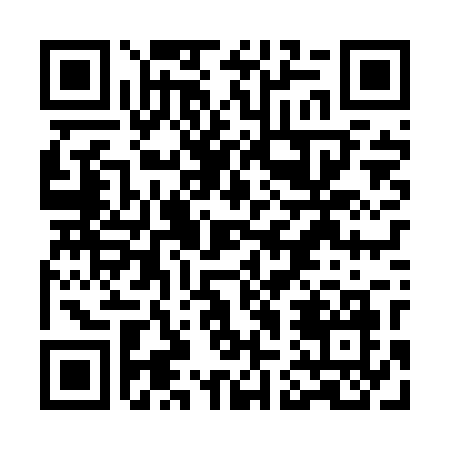 Prayer times for Laziska Gorne, PolandMon 1 Apr 2024 - Tue 30 Apr 2024High Latitude Method: Angle Based RulePrayer Calculation Method: Muslim World LeagueAsar Calculation Method: HanafiPrayer times provided by https://www.salahtimes.comDateDayFajrSunriseDhuhrAsrMaghribIsha1Mon4:266:2012:485:167:179:052Tue4:236:1812:485:177:199:073Wed4:216:1612:485:187:209:094Thu4:186:1412:475:197:229:115Fri4:156:1212:475:217:249:136Sat4:126:1012:475:227:259:157Sun4:106:0812:475:237:279:178Mon4:076:0512:465:247:289:199Tue4:046:0312:465:257:309:2210Wed4:016:0112:465:267:319:2411Thu3:595:5912:465:277:339:2612Fri3:565:5712:455:287:359:2813Sat3:535:5512:455:297:369:3014Sun3:505:5312:455:307:389:3315Mon3:475:5112:455:317:399:3516Tue3:445:4912:445:327:419:3717Wed3:415:4712:445:337:429:4018Thu3:395:4512:445:357:449:4219Fri3:365:4312:445:367:469:4420Sat3:335:4112:435:377:479:4721Sun3:305:3912:435:387:499:4922Mon3:275:3712:435:397:509:5223Tue3:245:3512:435:407:529:5424Wed3:215:3312:435:417:539:5725Thu3:185:3112:435:427:559:5926Fri3:155:2912:425:437:5710:0227Sat3:125:2712:425:447:5810:0428Sun3:095:2512:425:458:0010:0729Mon3:055:2312:425:458:0110:1030Tue3:025:2212:425:468:0310:12